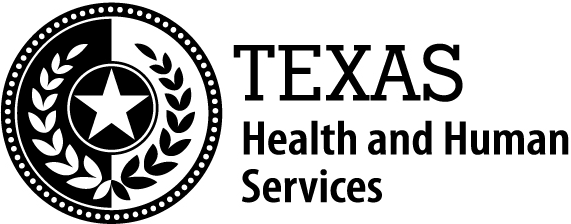 Declaración jurada de no recibo o pérdida de estampillas para comidaFormulario H1855Abril de 2003-EEstampillas expedidas por medio de la aplicación de la terminal administrativa (ATA)No se han expedido ni recibido estampillas para comida a nombre de mi familia para el mes de      ,       (año)Estampillas de reposiciónCertifico que la declaración marcada es verdadera y correcta. Entiendo que la obtención o disfrute de las estampillas para comida por parte de personas que no cumplen los requisitos correspondientes son actos tipificados como delitos y castigados con penas de prisión, multas o ambas cosas.Firma: Persona cabeza de familia o miembro responsable de la unidad familiar	FechaNúm. de expediente de estampillas para comidaNúm. de expediente de estampillas para comidaOficina encargada de la certificaciónOficina encargada de la certificaciónNombre del expedienteNombre del expedienteFecha de presentaciónFecha de presentaciónFecha de reciboCampo reservado para la direcciónCampo reservado para la direcciónCiudadCiudadEstadoEstadoCódigo postalDirección anterior (si corresponde)Dirección anterior (si corresponde)Dirección anterior (si corresponde)Dirección anterior (si corresponde)Mes/año del beneficioCantidad asignada.Núm. de la certificación originalFecha de la certificación originalAlgunos alimentos adquiridos con estampillas se dañaron durante un desastre en la vivienda ocurrido el      .Algunos alimentos adquiridos con estampillas se dañaron durante un desastre en la vivienda ocurrido el      .Algunos alimentos adquiridos con estampillas se dañaron durante un desastre en la vivienda ocurrido el      .Algunos alimentos adquiridos con estampillas se dañaron durante un desastre en la vivienda ocurrido el      .El valor de los alimentos dañados es      .El valor de los alimentos dañados es      .El valor de los alimentos dañados es      .El valor de los alimentos dañados es      .No se autorizará la concesión de estampillas de reposición a menos que la oficina local reciba una copia firmada de esta declaración jurada en los diez días siguientes a la fecha de presentación de la solicitud.No se autorizará la concesión de estampillas de reposición a menos que la oficina local reciba una copia firmada de esta declaración jurada en los diez días siguientes a la fecha de presentación de la solicitud.No se autorizará la concesión de estampillas de reposición a menos que la oficina local reciba una copia firmada de esta declaración jurada en los diez días siguientes a la fecha de presentación de la solicitud.No se autorizará la concesión de estampillas de reposición a menos que la oficina local reciba una copia firmada de esta declaración jurada en los diez días siguientes a la fecha de presentación de la solicitud.